CITY OF KOOTENAI 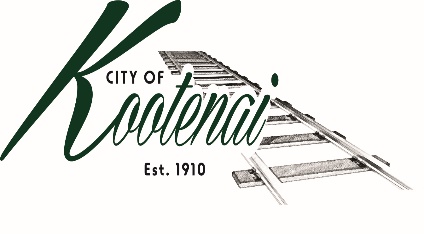 COUNCIL MEETING AGENDA  KOOTENAI CITY HALL204 SPOKANE STREETTuesday, July 11, 2023TIME:  6:30 P.M.PUBLIC IS WELCOME TO ATTEND PHYSICALLY – CAPACITY LIMIT – 15TELECONFRENCE/VIDEO IS AVALIABLEUSING THE FOLLOWING INFORMATION:Meeting URL: https://gomeet.com/pcsysqyceaOptional Dial-In Number: 571-748-4021PIN: 1514180#Pledge of Allegiance/Roll Call:Amendments to the Agenda/ AnnouncementsGeneral Public Comment: Each speaker will be allowed a maximum of 3 minutes to speak on subjects outside of the agenda items unless additional information is requested by Mayor/Council.  Written comments must be submitted at least 1 business day before the meeting date. Public Hearing Public Comment: Comments on matters set for future public hearing(s) is not permitted.Agenda Public Comment: Public may speak on the following agenda items. A signup sheet will be provided.  1.	Consent Agenda:  ACTIONNotice to the Public:  All matters listed within the Consent Agenda have been distributed to each council member for review, are considered to be routine, and will be enacted on by one motion of the Council with no separate discussion.  If separate discussion is desired, that item may be removed from the Consent Agenda and placed on the Regular Agenda by request.Approval of minutes for the Public Hearing and Regular Council Meeting of June 6, 20231.2 Approval of Bills and Payroll – June 20232.	Reports: 2.A  Mayor: 2.B  City Engineer: Written Report Summary         2.B1 New Grant Opportunity - ACTION	 2.B2 City Parking Lot – Update	 2.B3 Capital Improvement Plan – Update	 2.B4 Planning Support - Update	 2.B5 Encroachment Permits – Update	 2.B6 Asphalt Bids – ACTION2.C City Planner: Written Report Summary 	2.C1 Building permit activity – Advisory	2.C2 Land Use Application Activity – Advisory	2.C3 Next Steps for the City – ADVISORY/ACTION2.D City of Sandpoint Law Enforcement – Written Report Summary	2.D1 Calls for Service – update 			2.E Selkirks-Pend Oreille Transit (SPOT): 2.F Clerk: Written Report: Written Report Summary	3.F1 Administrative – update2.G Park Committee - Update 2.H Vegetation Management – Weed Control – 444 and 470 Maine St. 3.	Discussion/Action Items: 	3.1 Bid for Furnace/Air Conditioner - ACTION4.   Motion to move Council, Pursuant to Idaho Code 74-206(b), Convene in Executive Session to consider the evaluation dismissal or discipling of, or to hear complaints or charges brought against, a public officer, employee, staff member or individual agent, or public-school student.5.	Adjournment